Studerende søges til praktikophold i handelsafdelingen ved 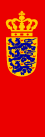 Danmarks Ambassade i CanberraPraktikstedDanmarks Ambassade i Canberra.PraktikperiodePraktikperioden er på 6 måneder fra 1. februar 2023 – 31. juli 2023.Placering på repræsentationenPraktikanten tilknyttes ambassaden i overensstemmelse med Udenrigsministeriets retningslinjer for praktikanter på repræsentationerne (se her).Praktikanten vil indgå i ambassadens daglige arbejde, og vejlederen vil i samarbejde med praktikanten udarbejde en arbejdsplan for forløbet, der både omfatter praktikantens interessefelt og ambassadens behov.Sagsområder, som praktikanten vil blive involveret iAmbassaden er en mindre repræsentation, hvorfor du som praktikant vil få mulighed for at arbejde med en bred vifte af ambassadens daglige opgaver, herunder:Deltagelse i og planlægning af events til fremme af dansk eksport og dansk kultur.Analyser af markedsmuligheder samt identificering af potentielle samarbejdspartnere for danske virksomheder, der henvender sig til ambassaden i forbindelse med eksport til Australien.Udarbejdelse af udkast til indberetninger til Udenrigsministeriet vedrørende handelspolitiske forhold i såvel Australien som New Zealand.Deltagelse i og planlægning af handelsfremmende aktiviteter, som delegationer og lignende.Borgerservice: Besvarelse af personlige, telefoniske og skriftlige henvendelser.Opdatering af handelsafdelingens sociale medierIndgå i den daglige administration på ambassaden inkl. mødeplanlægning.Formålet med praktikopholdetDer er tale om uddannelsespraktik. Praktikopholdet skal bidrage til den studerendes uddannelse og tilrettelægges på en måde, der kan sikre meritoverførsel, hvis den pågældendes studiested tillader det. Der kan derfor ikke tages praktikanter ind, der er færdige med deres studier.Forventninger til praktikantenInteresse for ovenstående sagsområder og vilje til at indgå i et tæt samarbejde med ambassadens øvrige ansatte. Faglige og menneskelige kvalifikationer er essentielle. Du er glad, positiv og udadvendt. Selvstændighed, ansvarsbevidsthed og gåpåmod er vigtige egenskaber.Godt kendskab til IT (Office-pakken) er nødvendigt, ligesom det forventes, at praktikanten behersker det engelske sprog i både skrift og tale. Desuden skal ansøger have afsluttet sin bacheloruddannelse ved praktikopholdets starttidspunkt. PraktikvilkårDer er tale om ulønnet praktik. Ambassaden kompenserer dig dog for udgifter til bolig, flybillet mm. med op til 4000 kroner pr. måned. Desuden optjenes 2,08 dages ferie pr. måned, som afholdes efter aftale.AnsøgningsfristOnsdag den 23. november 2022Ansøgning sendes tilAnsøgning (på engelsk) samt CV, eksamensresultater og relevante bilag i PDF-format, sendes pr. e-mail til cbramb@um.dk. I emnefeltet bedes du skrive ”Intern application for the trade team”. Yderligere oplysningerSpørgsmål vedrørende stillingen kan rettes til ambassaden ved at skrive til cbramb@um.dk. Du kan desuden finde yderligere information om ambassaden på vores hjemmeside. 